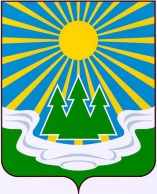 МУНИЦИПАЛЬНОЕ ОБРАЗОВАНИЕ
«СВЕТОГОРСКОЕ ГОРОДСКОЕ ПОСЕЛЕНИЕ»
ВЫБОРГСКОГО РАЙОНА ЛЕНИНГРАДСКОЙ ОБЛАСТИСОВЕТ ДЕПУТАТОВРЕШЕНИЕот 29 мая  2019 года            №  20О присвоении звания
«Почётный гражданин муниципального образования «Светогорское городское поселение» Выборгского района  Ленинградской областиЗаслушав информацию председателя постоянной комиссии совета депутатов Крылову Е.С., представителей организаций выступивших с ходатайством на кандидатов, мнения и предложения присутствующих депутатов о присвоении звания «Почётный гражданин муниципального образования «Светогорское городское поселение» Выборгского района Ленинградской области» в 2014 году, руководствуясь ст.4 положения «Почётный гражданин муниципального образования «Светогорское городское поселение» Выборгского района Ленинградской области», совет депутатов                РЕШИЛ:            1.  Присвоить звание «Почетный гражданин» муниципального образования «Светогорское городское поселение» Выборгского района Ленинградской области за многолетнее активное участие в общественной жизни  на территории муниципального образования «Светогорское городское поселение»                           Исаеву Сергею Александровичу            2. Решение вступает в силу после его официального опубликования.            3. Решение опубликовать в газете «Вуокса» в номере, предшествующим празднованию «Дня города Светогорска».Глава муниципального образования                                  Р.А. Генералова         «Светогорское городское поселение»Разослано: дело, администрация, газета «Вуокса», прокуратура, сайт